
Team Beacon PTO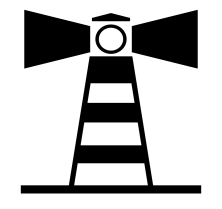 “No one can do everything, but everyone can do something.”Team Beacon Meeting Agenda September 30, 2020 at 7:00pmLocation: Online Zoom meeting https://us02web.zoom.us/j/84250415485Opening and welcome:Introductions  (10 minutes)Principal Update – Ryan Bruder (10 minutes)Financial – Missy Wirkner  (5 minutes)2020-2021 Budget reviewHow much have we carried over from last year?2020/2021 Event Calendar – Alicia Jensen (10 minutes)What does our calendar look like this year?Fall Mum Sale:  Julie Evanchek (5 minutes)Staff Appreciation: Nicole Cochran(5 minutes)Committee Chair Updates: (1 minute each)Grants - Kimberly Marinelli Fundraising - Kimberly Marinelli Yearbook - Ashley HopkinsBook Fair - Kristin WheelerSocial Media - Kimberly HanerWebmaster - Kevin McClainCommittee Chairs Positions still open:  Alicia Jensen (5 minutes)Beacon Blast – openField Day – openMarch is Reading Month – openVolunteer Coordinator – openOpen Discussion